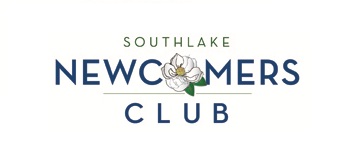 SCHOLARSHIP APPLICATIONPlease attach a copy of your transcript with your GPA and Class Rank and official copy of ACT/SAT scores. Application MUST be postmarked by April 17, 2021 to:  Southlake Newcomers’ Club, Ways and MeansP.O. Box 93177, Southlake, TX  76092Name ___________________________________________________________     Date of Birth ___________________Address _________________________________________________________________________________________City ____________________________________________________________     State _________________________Home Phone __________________________________   Cell Phone_________________________________________High School ______________________________________________________________________________________E-Mail ___________________________________________________________________________________________University/College/Trade School Enrolled to Attend________________________________________________________Program of Study  _________________________________________________________________________________Father/Guardian’s Name ____________________________________________________________________________   Address _________________________________________________________________________________________City ____________________________________________________________     State _________________________Occupation ______________________________________________________________________________________Mother/Guardian’s Name ___________________________________________________________________________   Address _________________________________________________________________________________________City _____________________________________________________________     State _________________________Occupation _______________________________________________________________________________________Number of children living at home, including applicant _____________________________________________________Number of siblings attending college at the same time as applicant __________________________________________Applicant’s Name:  __________________________________Student Employment Information:Employer		Position Held		Hours/Week	Dates Employed	Supervisor Name/Phone___________________________________________________________________________________________________________________________________________________________________________________________________________________________________________________________________________________________________Student Extracurricular Activities:Please list any significant activities including sport, civic or community volunteer efforts, clubs, student government, school or religious groups._______________________________________________________________________________________________________________________________________________________________________________________________________________________________________________________________________________________________________________________________________________________________________________________________________________________________________________________________________________________________________________________________________________________________________________________________________________________________________________________________________________________________________Special and/or financial considerations relating to your need for a scholarship:______________________________________________________________________________________________________________________________________________________________________________________________________________________________________________________________________________________________________________________________________________________________________________________________________________________________________________________________________________________________________________________________________________________________________________________________________Please list any other scholarships received to date:__________________________________________________________________________________________________________________________________________________________________________________________________Why should you be considered for this scholarship award?   ________________________________________________________________________________________________________________________________________________________________________________________________________________________________________________________________________________________________________________________________________________